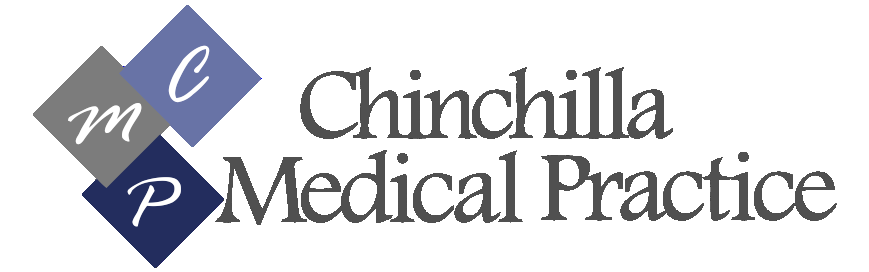 	58 Middle Street,               	Chinchilla QLD 4413	Phone: 07 4662 7188	Fax: 07 4662 7177This information is private and confidential and is for use in your clinical file onlyAustralia is a genuinely multicultural society. To tailor appropriate care, encourage understanding and appreciation between people from different nationalities and backgrounds please complete this sectionTransfer of Medical Records:In order to provide you with the best possible care, I agree to the Chinchilla Medical Practice obtaining my records from my previous doctor. RECORDS SENT ON A DISC WILL ONLY BE ACCEPTED IN XML FORMAT Signature______________________________________________________________ Date_______/________/________Previous Practice: ____________________________   Phone: _____________________   Fax: _____________________      Current medications (including over the counter medication, vitamins, minerals and/or health supplements):____________________________________________________________________________________________________________________________________________________________________________________Do you have any allergies or are you sensitive to drugs or dressings?    Yes (Please specify below)    No____________________________________________________________________________________________________________________________________________________________________________________If this information is for your child please provide a copy of your child’s immunisation history to the receptionist.At Chinchilla Medical Practice Sorrento Medical Centre we strive to provide high quality care, appropriate to meet our client’s health care requirements.By becoming a patient of Chinchilla Medical Practice and signing this new patient form, I agree and consent to the following:I consent to the use of my personal health information Chinchilla Medical Practice and other health care providers involved in my medical treatment and health care within this centre.        I consent to the disclosure of my personal health information by the above named practice to other health care providers involved directly or indirectly involved in my personal health care or medical treatment.  As part of preventative health services offered by this practice, we send out follow up reminders and recalls.  I consent to receive follow up reminders and recalls to be sent to the above address and/or mobile number.    CANCELLATION POLICYPlease telephone the surgery to cancel at least 2 hours prior to your appointment. This will allow the doctors to reschedule in another patient who needs to be consulted.DID NOT ATTEND APPOINTMENTS – Any unattended appointments will be noted of; by missing appointments this denies other patients who need to be consulted. Recurrent failed attendance will result in a consultation charge per appointment.Signature______________________________________________________________ Date_______/________/________Printed Name _______________________________________ (If the patient is under 16 years the parent/guardian is to sign)Personal Details:Personal Details:Personal Details:Personal Details:Personal Details:Personal Details:Personal Details:TitleMr            Mrs              Ms               Miss               Dr               Other: ______________________Mr            Mrs              Ms               Miss               Dr               Other: ______________________Mr            Mrs              Ms               Miss               Dr               Other: ______________________Mr            Mrs              Ms               Miss               Dr               Other: ______________________Mr            Mrs              Ms               Miss               Dr               Other: ______________________Mr            Mrs              Ms               Miss               Dr               Other: ______________________SurnameDate of BirthDate of BirthDate of Birth                   /                /First NameMiddle NameMiddle NameMiddle NameStreet AddressPreferred NamePreferred NamePreferred NameSuburbPost CodePost CodePost CodeHome Phone:Home Phone:Mobile Phone:Mobile Phone:Mobile Phone:Mobile Phone:Work Phone:Email:Email:Email:Email:Occupation:Occupation:Occupation:Consent to SMS Appointment Reminders?Consent to SMS Appointment Reminders?Consent to SMS Appointment Reminders?Consent to SMS Appointment Reminders?Consent to SMS Appointment Reminders?        Yes                  No                Yes                  No        Consent to SMS Clinical Communication and Reminders?Consent to SMS Clinical Communication and Reminders?Consent to SMS Clinical Communication and Reminders?Consent to SMS Clinical Communication and Reminders?Consent to SMS Clinical Communication and Reminders?        Yes                  No                Yes                  No        Consent to upload My Health?                                               Consent to upload My Health?                                               Consent to upload My Health?                                               Consent to upload My Health?                                               Consent to upload My Health?                                                       Yes                  No                Yes                  No        Health Care Details:Health Care Details:Health Care Details:Health Care Details:Medicare Number   Ref Number (next to name):Expiry:DVA    Gold / White          (Please Circle)Expiry Date:Expiry Date:Pension NumberExpiry Date:Expiry Date:Concession Healthcare CardExpiry Date:Expiry Date:Private Health Insurance Fund NameFund Number:Fund Number:Emergency Contact Details:Emergency Contact Details:Emergency Contact Details:Next of Kin (Name):Contact Number:Relationship:Emergency Contact (Name):Contact Number:Relationship:Country of Birth:Country of Birth:Do you require a Translator?    Yes                   NoEthnicity:To assist with health initiatives – are you Aboriginal or Torres Strait Islander? (please tick)   Aboriginal             Torres Strait Islander            Aboriginal & Torres Strait Islander                NoTo assist with health initiatives – are you Aboriginal or Torres Strait Islander? (please tick)   Aboriginal             Torres Strait Islander            Aboriginal & Torres Strait Islander                NoYour Health History: Do you have or have a history of? (please tick)Your Health History: Do you have or have a history of? (please tick)Your Health History: Do you have or have a history of? (please tick)Your Health History: Do you have or have a history of? (please tick)Operations (give details):HypertensionAsthmaChronic Illness (give details):DiabetesOther (give details):Do you know your blood group?   Yes                  No                       Do you know your blood group?   Yes                  No                       Blood Group:Blood Group:Do you live with a carer?                Yes                  No                       Do you live with a carer?                Yes                  No                       Name & Contact:Name & Contact:Family History: Have any members of your family had? (please tick)Family History: Have any members of your family had? (please tick)Family History: Have any members of your family had? (please tick)Family History: Have any members of your family had? (please tick)DiabetesMental Illness (give details)AsthmaCancer (give details)Heart DiseaseOther (give details)Social History:Social History:Are you a smoker, non-smoker or ex-smoker?If a smoker, how many per day? _______Past smoking history:  Nil  Light    Moderate   HeavyWhich year did you stop smoking? _____________How many days per week do you drink alcohol: _____ daysHow many alcoholic drinks would you have to drink per day:   ________ drinks Past drinking history:  Nil  Light    Moderate   HeavyWhich year did you stop drinking? _____________Females: When did you last have?Pap Smear             Date: ___________        Not Sure/NeverBreast Check         Date: ___________        Not Sure/NeverFor those 65 years and older: When was the last time you were immunised?Influenza                  Date: __________      Not Sure/NeverPneumococcal         Date: __________      Not Sure/Never